Surname: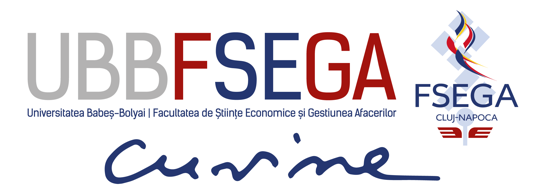 Father’s initial:First name:Date:Signature:Title of the software application development project (a maximum of 15 words; if assigned in advance, the topic will be integrated in the project title; write the title in this box, using the predefined format in the template; these explanations will be deleted)Text …Summary of the project(containing a brief description of the idea/ideas that the author wishes to expound in their project, as well as a brief presentation of the project content – its line of reasoning – and of the project’s main conclusions; 150-200 words; write the text in this box, using the predefined format in the template; these explanations will be deleted)Text ...Review of the research literature(containing arguments concerning the relevance of the project topic and its position in a theoretical framework by outlining the results of previous studies/research relevant to the topic; write the text in this box, using the predefined format in the template; these explanations will be deleted)Text ...Outline of the sofware application development proposal(detailing at least the following components: project requirements, development methodology chosen, software tools employed, elements of software architecture and design associated with the proposal, difficult points anticipated in the project and solutions to them, the intended method of assessing the results obtained or the quality of the proposed application; write the text in this box, using the predefined format in the template; these explanations will be deleted)Text ...Project planning (formulated in connection with the outline of the software application development proposal expounded earlier; write the text in this box, using the predefined format in the template; these explanations will be deleted) Text ...BibliographyIn the previous sections of the project, the bibliographic references will be mentioned as footnotes. In the Bibliography section, the bibliographic references are to be listed in alphabetical order of the names of the first authors. You should only list those bibliographic references previously cited in the project sections. Write the bibliograpy in this box, using the predefined format in the template.(Fictive) examples of listing bibliographic resources:Books:Johnson, I.G., Starsky, A. și Bossini, G. (2019), Business Scientific Analysis, Editura Routledge, Londra.Scientific article:Dway, C., Derekson, B.F şi White, G. (2018), Business Analytics Research, Journal of Business Scintific Research, Vol. 40, No. 2, p. 25-42Press article:Popescu, D. (2021), Analiza științifică a mediului de afaceri,  http://www.zf.ro/zf-24/analiza-stiintifica-a-mediului-de-afaceri-12632179Institutional report: *** European Business Development Institute (2020), Business Development Analysis in the Last Decade, http://ebdi.org/reports/bdald_report.pdfThese explanations will be deleted! Text ...